qcm : polynésie 21 juin 2019 / métropole juin 2019 spé : Centre étranger 13 juin 2017proba : métropole septembre 2019Exercice 1QCM : 		b 	b 	b 	cAffirmations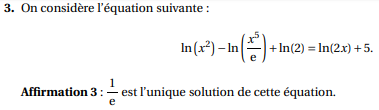 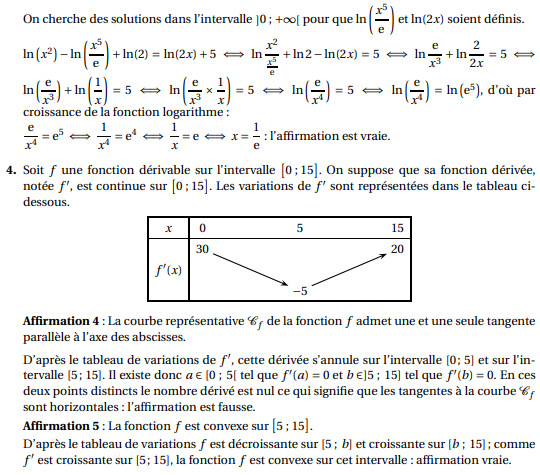 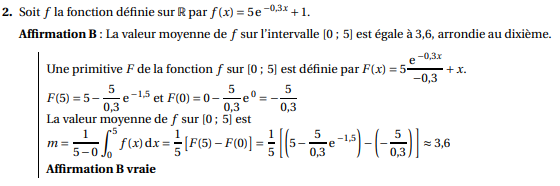 Exercice 2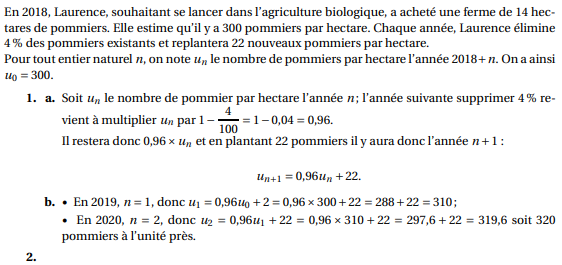 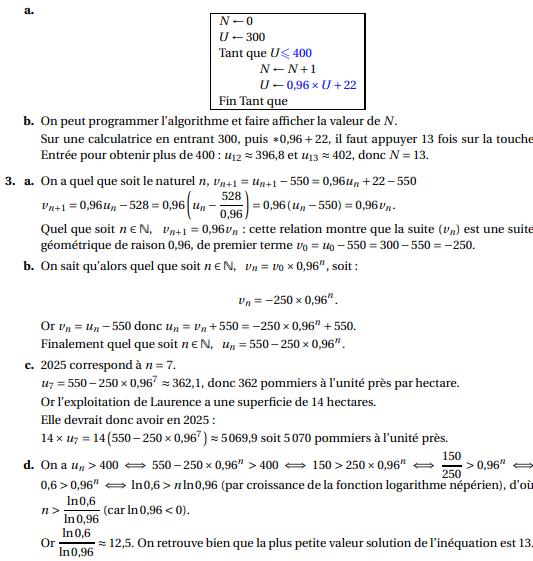 Exercice 3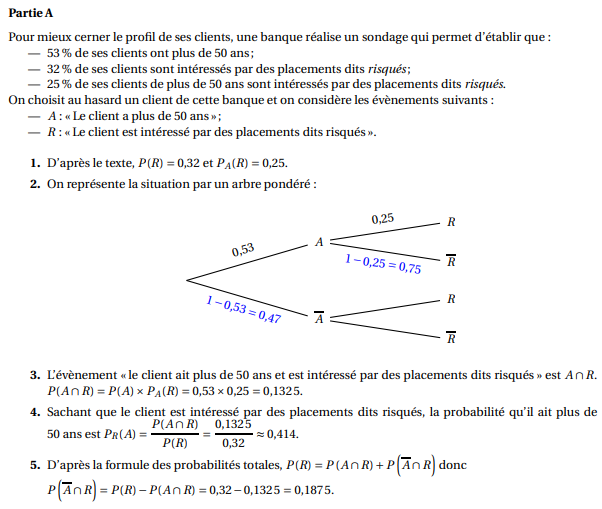 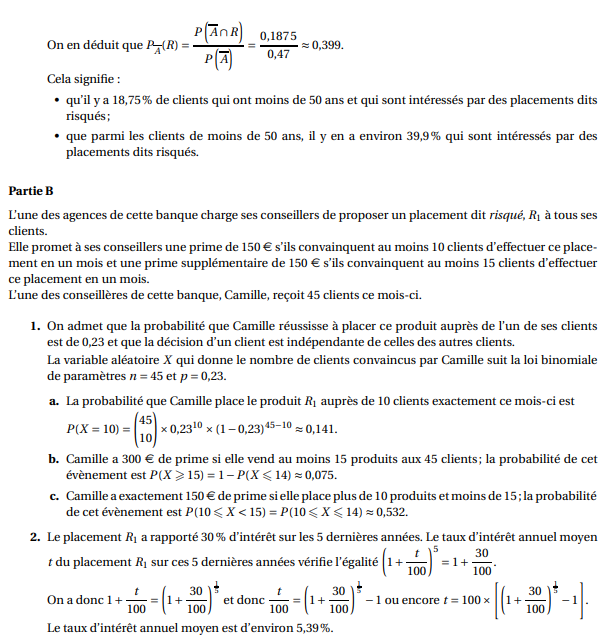 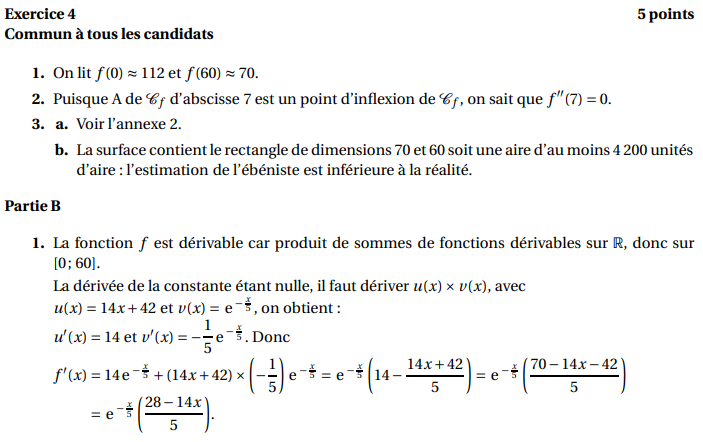 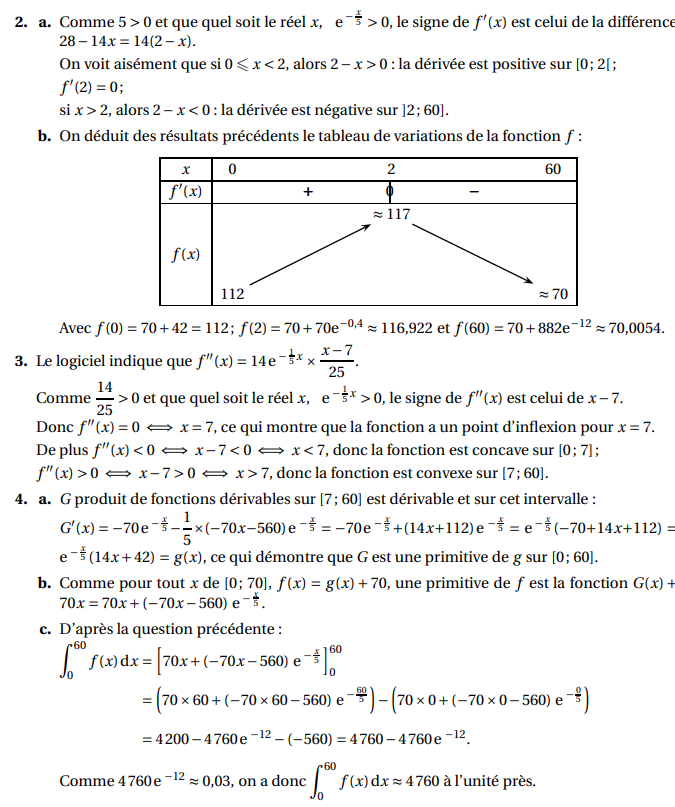 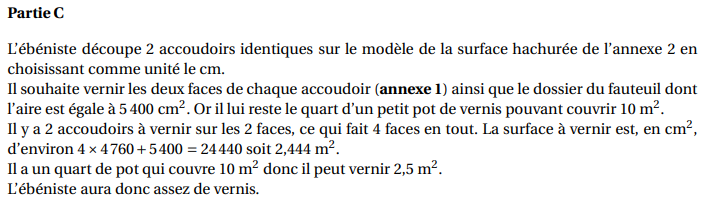 correction spé :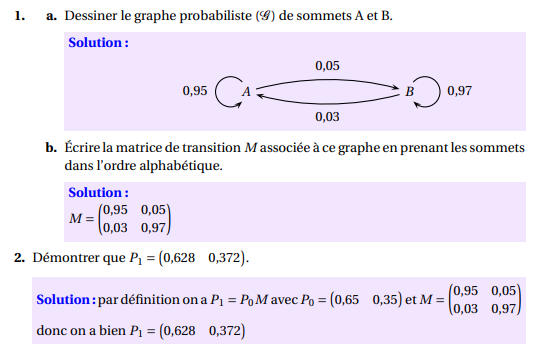 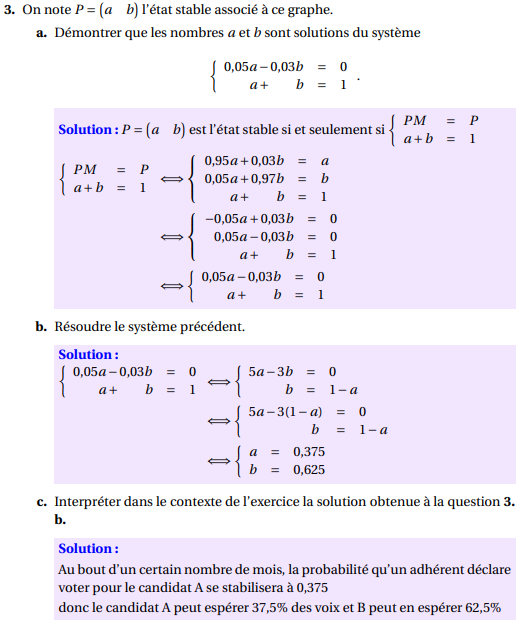 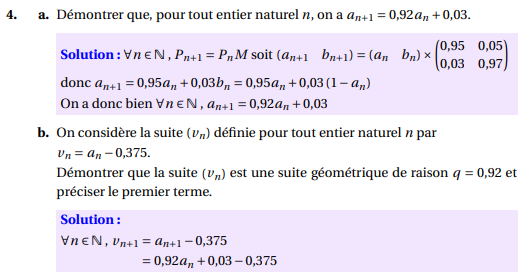 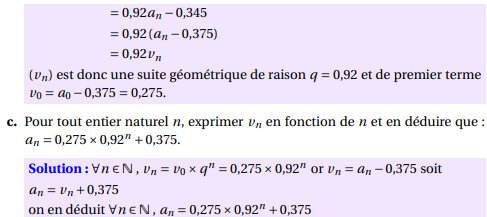 